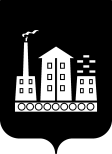 АДМИНИСТРАЦИЯ ГОРОДСКОГО ОКРУГА СПАССК-ДАЛЬНИЙПОСТАНОВЛЕНИЕ17 сентября 2019г.  г. Спасск-Дальний, Приморского края           № 393-паО внесении изменений в постановление Администрации городского округа Спасск-Дальний от 19 декабря . № 585-па «Об  утверждении  административного регламента  предоставления муниципальной услуги «Перевод жилого помещения в нежилое помещение или нежилого помещения в жилое помещение»   На основании Федерального закона от 29 мая . № 116-ФЗ  «О внесении изменений в Жилищный кодекс Российской Федерации», Администрация городского округа Спасск-ДальнийПОСТАНОВЛЯЕТ:1. Внести в постановление Администрации городского округа Спасск-Дальний от 19 декабря . № 585-па  «Об утверждении административного регламента предоставления   муниципальной услуги «Перевод жилого помещения в нежилое помещение или нежилого помещения в жилое помещение» изменение, изложив  подпункт 9.1 в следующей редакции: «9.1. Исчерпывающий перечень документов, необходимых в соответствии с законодательными и иными нормативными правовыми актами для предоставления муниципальной услуги, которые заявитель должен предоставить:а) заявление о переводе помещения (приложение № 3 к Регламенту);б) правоустанавливающие документы на переводимое помещение (подлинники или засвидетельствованные в нотариальном порядке копии);в) план переводимого помещения с его техническим описанием (в случае, если переводимое помещение является жилым, технический паспорт такого помещения);г) поэтажный план дома, в котором находится переводимое помещение;д) подготовленный и оформленный в установленном порядке проект перепланировки и (или) переустройства переводимого помещения (в случае, если переустройство и (или) перепланировка требуются для обеспечения использования такого помещения в качестве жилого или нежилого помещения);е) протокол общего собрания собственников помещений в многоквартирном доме, содержащий решение об их согласии на перевод жилого помещения в нежилое помещение;ж) согласие каждого собственника всех помещений, примыкающих к переводимому помещению, на перевод жилого помещения в нежилое помещение.2. Административному управлению Администрации городского округа Спасск-Дальний (Моняк) опубликовать настоящее постановление в официальной печати и разместить  на официальном сайте городского округа Спасск-Дальний.3. Контроль за исполнением настоящего постановления возложить на первого заместителя главы Администрации городского округа Спасск-Дальний                    О.А. Митрофанова.Глава городского округа Спасск-Дальний           	                                          В.В. Квон